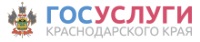 09.11.2022ЖИТЕЛИ КУБАНИ МОГУТ ПОЛУЧИТЬ СОЦИАЛЬНО-ЗНАЧИМЫЕ УСЛУГИ ОНЛАЙНСделать это можно на Портале государственных услуг Российской Федерации.– За последние два года в крае провели большую работу, результатом которой стал перевод в онлайн 106 услуг, из них 68 - государственных и 38 – муниципальных. Многие вопросы в компетенции региональных министерств, департаментов, государственных учреждений и муниципальных образований теперь решаются в проактивном формате, – сказал руководитель департамента информатизации и связи Краснодарского края Станислав Завальный.Теперь жители Кубани смогут в онлайн формате воспользоваться услугами в сфере здравоохранения, образования и градостроения и социальной. В частности, речь идет о назначении выплаты в связи с утратой имущества в результате чрезвычайных ситуаций, об оформлении свидетельств об осуществлении перевозок, рассмотрении ходатайств о переводе земельных участков из состава земель одной категории в другую.Для всех этих услуг уже работает электронная форма подачи заявления на Госуслугах.– В глобальном смысле конечным итогом этой работы должен стать полный переход на цифровой формат оказания услуг государством. Для получения услуги не нужно будет ходить за лишними справками и стоять в очередях. Необходимые сведения будут в электронном виде, – добавил Станислав Завальный.Работу по оцифровке государственных и муниципальных услуг ведут в рамках поручения Президента России Владимира Путина. К 1 января 2023 ее должны завершить. Как отметил руководитель профильного департамента, регион выполнил задачу в соответствии с планом Правительства России.Пресс-служба администрации Краснодарского краяhttps://admkrai.krasnodar.ru/